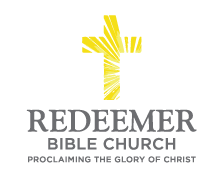 Intro: Preaching Point:  God gives these verses to you __________________________ _________________________________________________________________.U_________________ God’s D___________________ of Submission  REMEMBRANCE  SUBMISSION SERVICE  WORSHIPS___________ God’s E_____________________ of SubmissionR____________ to God’s C________ to Submission, Mat 14:22-33Conclusion:  